                                          ПРОЕКТ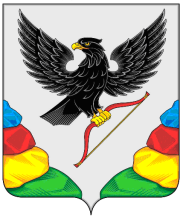 администрация муниципального района «Нерчинский район» зАБАЙКАЛЬСКОГО КРАЯПОСТАНОВЛЕНИЕг. Нерчинскот____________																																						 № ________Об утверждении порядка определения нормативных затрат на оказание муниципальной услуги «Реализация дополнительных общеразвивающих программ» в соответствии с социальным сертификатомВ целях исполнения постановления администрации муниципального района «Нерчинский район» №59 от 28.08.2023 г. «Об организации оказания муниципальных услуг в социальной сфере», постановления администрации муниципального района «Нерчинский район» №51 от 03.06.2017 г. «Об утверждении порядка предоставления муниципального задания», постановления администрации муниципального района «Нерчинский район» №54 от 11.07.2023 г. «Об утверждении Порядка предоставления субсидии юридическим лицам, индивидуальным предпринимателям, физическим лицам – производителям товаров, работ, услуг на оплату соглашения о возмещении затрат, связанных с оказанием муниципальных услуг в социальной сфере в соответствии с социальным сертификатом»,  постановления администрации муниципального района «Нерчинский район» от 26.07.2023 г. «Об утверждении Порядка предоставления субсидии юридическим лицам, индивидуальным предпринимателям, физическим лицам – производителям товаров, работ, услуг на оплату соглашения о финансовом обеспечении затрат, связанных с оказанием муниципальных услуг в социальной сфере в соответствии с социальным сертификатом» администрация муниципального района «Нерчинский район»  п о с т а н о в л я е т:1.	Финансирование исполнителей муниципальной услуги «Реализация дополнительных общеразвивающих программ» в соответствии с социальным сертификатом с 01 января 2024 года осуществлять в соответствии с нормативными затратами, установленными согласно Методике определения нормативных затрат на оказание муниципальных услуг, утвержденной постановлением администрации муниципального района «Нерчинский район» №51 от 03.06.2017 г. «Об утверждении порядка предоставления муниципального задания».2.	Контроль за исполнением постановления оставляю за собой.и.о.Главы                                                                              муниципального района «Нерчинский район»                                 Б.Н. Протасов